		UNIVERSIDAD NACIONAL 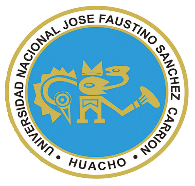 “JOSÉ FAUSTINO SÁNCHEZ CARRIÓN”VICERRECTORADO ACADÉMICOMODELO DE SYLLABUS PARA CLASES VIRTUALES EN LA UNJFSCFACULTAD DE INGENIERIAESCUELA PROFESIONAL DE INGENIERIA INDUSTRIALDATOS GENERALESSUMILLA El curso de Emprendimiento e Innovación pertenece al área curricular básica, es de naturaleza teórico-práctico, el curso tiene como objetivo desarrollar en los estudiantes las competencias necesarias para investigar en el campo empresarial e impulsar ideas de negocios con posibilidades de emprendimiento. Asimismo, comprometerlos en el mundo de los negocios, sensibilizarlos hacia la creatividad aplicando técnicas y procedimientos para la activación y desarrollo del pensamiento creativo e innovador. Los principales temas del curso son: el emprendedor en los negocios, el desarrollo de capacidades emprendedoras, establecer una propuesta de idea de negocio.CAPACIDADES AL FINALIZAR EL CURSOINDICADORES DE CAPACIDADES AL FINALIZAR EL CURSO	DESARROLLO DE LAS UNIDADES DIDÁCTICAS:MATERIALES EDUCATIVOS Y OTROS RECURSOS DIDÁCTICOSSe utilizarán todos los materiales y recursos requeridos de acuerdo a la naturaleza de los temas programados. Básicamente serán:MEDIOS Y PLATAFORMAS VIRTUALESCasos prácticosPizarra interactivaGoogle MeetRepositorios de datosMEDIOS INFORMATICOS:ComputadoraTabletCelularesInternet.EVALUACIÓN:La Evaluación es inherente al proceso de enseñanza aprendizaje y será continua y permanente. Los criterios de evaluación son de conocimiento, de desempeño y de producto.Evidencias de Conocimiento.La Evaluación será a través de pruebas escritas y orales para el análisis y autoevaluación. En cuanto al primer caso, medir la competencia a nivel interpretativo, argumentativo y propositivo, para ello debemos ver como identifica (describe, ejemplifica, relaciona, reconoce, explica, etc.); y la forma en que argumenta (plantea una afirmación, describe las refutaciones en contra de dicha afirmación, expone sus argumentos contra las refutaciones y llega a conclusiones) y la forma en que propone a través de establecer estrategias, valoraciones, generalizaciones, formulación de hipótesis, respuesta a situaciones, etc.En cuanto a la autoevaluación permite que el estudiante reconozca sus debilidades y fortalezas para corregir o mejorar.Las evaluaciones de este nivel serán de respuestas simples y otras con preguntas abiertas para su argumentación.Evidencia de Desempeño.Esta evidencia pone en acción recursos cognitivos, recursos procedimentales y recursos afectivos; todo ello en una integración que evidencia un saber hacer reflexivo; en tanto, se puede verbalizar lo que se hace, fundamentar teóricamente la práctica y evidenciar un pensamiento estratégico, dado en la observación en torno a cómo se actúa en situaciones impredecibles.La evaluación de desempeño se evalúa ponderando como el estudiante se hace investigador aplicando los procedimientos y técnicas en el desarrollo de las clases a través de su asistencia y participación asertiva.Evidencia de Producto.Están implicadas en las finalidades de la competencia, por tanto, no es simplemente la entrega del producto, sino que tiene que ver con el campo de acción y los requerimientos del contexto de aplicación.La evaluación de producto de evidencia en la entrega oportuna de sus trabajos parciales y el trabajo final.Además, se tendrá en cuenta la asistencia como componente del desempeño, el 30% de inasistencia inhabilita el derecho a la evaluación.Siendo el promedio final (PF), el promedio simple de los promedios ponderados de cada módulo (PM1, PM2, PM3, PM4) BIBLIOGRAFÍAUNIDAD DIDÁCTICA I 1. Murcia E.(2008) Creatividad e Innovación para el Desarrollo Empresarial, Bogotá: Editorial Ecoe Ediciones 2. Salinas J. (2013) Empresa e Iniciativa Emprendedora, España: Editorial Mc Graw Hill 3. Schnar K. (2008) Creatividad Aplicada: Cómo Estimular y Desarrollar la Creatividad a nivel Personal, Grupal y Empresarial (2ª Ed.) Bogotá: Editorial Ecoe Ediciones. 4. Tarapuez E. (2008) Creatividad Empresarial: Elementos Teóricos e Instrumentos Didácticos, Bogotá: Editorial Ecoe EdicionesUNIDAD DIDÁCTICA II 1. Murcia E.(2008) Creatividad e Innovación para el Desarrollo Empresarial, Bogotá: Editorial Ecoe Ediciones 2. Salinas J. (2013) Empresa e Iniciativa Emprendedora, España: Editorial Mc Graw Hill 3. Schnar K. (2008) Creatividad Aplicada: Cómo Estimular y Desarrollar la Creatividad a nivel Personal, Grupal y Empresarial (2ª Ed.) Bogotá: Editorial Ecoe Ediciones. 4. Tarapuez E. (2008) Creatividad Empresarial: Elementos Teóricos e Instrumentos Didácticos, Bogotá: Editorial Ecoe Ediciones.UNIDAD DIDÁCTICA III 1. Fisher L. y Navarro A. (205). Introducción a la Investigación de mercados, un Enfoque para América Latina, Mexico : Mc Graw Hill. 2. Kotler P. Lane Keller K. (2012). Dirección de Marketing, Mexico: Editorial Pearson Educación 3. Luna Neyra, M.A. (2013). Investigación de Mercados, Huacho: Lunagraf E.I.R.L.UNIDAD DIDÁCTICA IV Fernández Sampieri, R. Fernández Collado, C. Batista Lucio, P. (2006). Metodología de la Investigación, México : Mc Graw Hill.  Fisher L. y Navarro A. (205). Introducción a la Investigación de mercados, un Enfoque para América Latina, Mexico : Mc Graw Hill. Kotler P. Lane Keller K. (2012). Dirección de Marketing, Mexico: Editorial Pearson Educación  Luna Neyra, M.A. (2013). Investigación de Mercados, Huacho: Lunagraf E.I.R.L.Huacho, Julio del.2020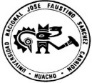 Línea de CarreraINGENIERIA INDUSTRIALSemestre Académico2020 - ICódigo del Curso406Créditos03 Horas Semanales Hrs. Totales: 04       Teóricas: 02  
                                 Practicas: 02CicloVIISecciónAApellidos y Nombres del DocenteFELICIANO AMADO JORGE LUISCorreo InstitucionalJfeliciano unjfsc.edu.peN° De Celular941465162CAPACIDAD DE LA UNIDAD DIDÁCTICANOMBRE DE LA UNIDAD DIDÁCTICASEMANASUNIDAD ILas empresas exitosas de hoy tienen una cosa en común, tienen una fuerte orientación al cliente y un fuerte compromiso con la creatividad e innovación. Estas empresas comparten una pasión por entender y satisfacer las necesidades de sus clientes en mercados metas bien definidas, entonces el alumno explica los conceptos fundamentales de creatividad e innovación.EL EMPRENDEDOR EN LOS NEGOCIOS1-4UNIDADIILas empresas reconocen hoy que no pueden dirigirse de la misma manera a todos los compradores del mercado o, al menos, no a todos de la misma manera por lo que se requiere permanente innovación. Los compradores son demasiados numerosos, ampliamente dispersos y variados en sus necesidades y prácticas de compra por tanto el alumno interpreta el significado de las palabras como idea del negocio, innovación y estudio de mercado.IDEA DE NEGOCIOS INNOVADORES5-8UNIDADIIILa planeación estratégica prepara el escenario para el resto de la planeación dentro de la empresa. Las organizaciones por lo general preparan planes anuales, planes a largo plazo, y planes estratégicos entonces el alumno explica la necesidad de diseñar y estructurar el plan de marketing. Frente al marco normativo, identifica los protocolos de investigación, dándole la forma correcta y proponiendo innovaciones para la solución de problemas.MARKETING ESTRATÉGICO Y PROPUESTA DE IDEA DE NEGOCIOS CON PROTOCOLOS DE INNOVACION 9-12UNIDADIVAnte la formulación y desarrollo de proyectos tecnológicos, fundamenta los proyectos de Innovación tecnológica, aplicando los principios de redacción formal para su presentación.DESARROLLO DE INFORMES PROYECTOS DE INNOVACIÓN TECNOLÓGICA13-16N°INDICADORES DE CAPACIDAD AL FINALIZAR EL CURSO1 INTERPRETA el significado de la palabra innovación y creatividad2EXPONE con claridad la empresa y la estrategia de marketing y relacionarse con los Clientes3Identifica las bases teóricas de la ciencia y el conocimiento, para establecer la importancia del conocimiento científico.4EXAMINA los tipos de emprendedores, para identificación de oportunidad de negocio.5DISTINGUE los tipos de innovaciones, para utilizarla según las áreas de oportunidad.6Revisa el proceso de innovación, para sustentar adecuadamente su formulación en el desarrollo de nuevos productos/servicios y gestión del ciclo de vida del producto y servicios.7Identifica los protocolos de innovación tecnológica, para descripción de la realidad8FUNDAMENTA el desarrollo de nuevos productos 9EXPONE con claridad la fijación de precios. Comprensión y captura del valor para el Cliente.10FUNDAMENTA la importancia de los canales de distribución: brindar valor al cliente.11SUSTENTA las ventas de la empresa al menudeo y al mayoreo.12PLANTEA con claridad la importancia de la comunicación de valor para el cliente: Publicidad y relaciones públicas.13EXPONE con fundamento los aspectos sustantivos de la venta personal y promoción de Ventas14EXPLICA de modo coherente el marketing directo y online: construcción de relaciones Con el cliente.15FUNDAMENTA de manera clara la importancia de la internacionalización en el mercado global16PLANTEA con claridad la importancia del marketing sustentable: ética y responsabilidad Social.UNIDAD DIDÁCTICA I:CAPACIDAD DE LA UNIDAD DIDÁCTICA I: Clase inaugural. EL EMPRENDEDOR EN LOS NEGOCIOS. Al finalizar la primera unidad el estudiante presenta información reconociendo la importancia del emprendimiento en el proceso de su formación profesional teniendo en cuenta la información sobre las bases del emprendimiento.CAPACIDAD DE LA UNIDAD DIDÁCTICA I: Clase inaugural. EL EMPRENDEDOR EN LOS NEGOCIOS. Al finalizar la primera unidad el estudiante presenta información reconociendo la importancia del emprendimiento en el proceso de su formación profesional teniendo en cuenta la información sobre las bases del emprendimiento.CAPACIDAD DE LA UNIDAD DIDÁCTICA I: Clase inaugural. EL EMPRENDEDOR EN LOS NEGOCIOS. Al finalizar la primera unidad el estudiante presenta información reconociendo la importancia del emprendimiento en el proceso de su formación profesional teniendo en cuenta la información sobre las bases del emprendimiento.CAPACIDAD DE LA UNIDAD DIDÁCTICA I: Clase inaugural. EL EMPRENDEDOR EN LOS NEGOCIOS. Al finalizar la primera unidad el estudiante presenta información reconociendo la importancia del emprendimiento en el proceso de su formación profesional teniendo en cuenta la información sobre las bases del emprendimiento.CAPACIDAD DE LA UNIDAD DIDÁCTICA I: Clase inaugural. EL EMPRENDEDOR EN LOS NEGOCIOS. Al finalizar la primera unidad el estudiante presenta información reconociendo la importancia del emprendimiento en el proceso de su formación profesional teniendo en cuenta la información sobre las bases del emprendimiento.CAPACIDAD DE LA UNIDAD DIDÁCTICA I: Clase inaugural. EL EMPRENDEDOR EN LOS NEGOCIOS. Al finalizar la primera unidad el estudiante presenta información reconociendo la importancia del emprendimiento en el proceso de su formación profesional teniendo en cuenta la información sobre las bases del emprendimiento.CAPACIDAD DE LA UNIDAD DIDÁCTICA I: Clase inaugural. EL EMPRENDEDOR EN LOS NEGOCIOS. Al finalizar la primera unidad el estudiante presenta información reconociendo la importancia del emprendimiento en el proceso de su formación profesional teniendo en cuenta la información sobre las bases del emprendimiento.CAPACIDAD DE LA UNIDAD DIDÁCTICA I: Clase inaugural. EL EMPRENDEDOR EN LOS NEGOCIOS. Al finalizar la primera unidad el estudiante presenta información reconociendo la importancia del emprendimiento en el proceso de su formación profesional teniendo en cuenta la información sobre las bases del emprendimiento.UNIDAD DIDÁCTICA I:SEMANACONTENIDOS CONTENIDOS CONTENIDOS CONTENIDOS ESTRATEGIAS DE LA ENSEÑANZA VIRTUALESTRATEGIAS DE LA ENSEÑANZA VIRTUALINDICADORES DE LOGRO DE LA CAPACIDAD UNIDAD DIDÁCTICA I:SEMANACONCEPTUALPROCEDIMENTALPROCEDIMENTALACTITUDINALESTRATEGIAS DE LA ENSEÑANZA VIRTUALESTRATEGIAS DE LA ENSEÑANZA VIRTUALINDICADORES DE LOGRO DE LA CAPACIDAD UNIDAD DIDÁCTICA I:1Clase inaugural. El emprendedor en los negocios. Socialización del sílabo - Bases teóricas del emprendimiento- Introducción general del curso. - ESCUCHA y comprende la revisión del silabo. .- Introducción general del curso. - ESCUCHA y comprende la revisión del silabo. .- PARTICIPA de dinámica de integración y presentación de los futuros emprendedores/ colegas.Expositiva (Docente/Alumno)Uso del Google MeetDebate dirigido (Discusiones)Foros, ChatLecturasUso de repositorios digitalesLluvia de ideas (Saberes previos)Foros, ChatExpositiva (Docente/Alumno)Uso del Google MeetDebate dirigido (Discusiones)Foros, ChatLecturasUso de repositorios digitalesLluvia de ideas (Saberes previos)Foros, Chat-CONOCE las indicaciones, conceptos de emprendimiento y reflexiona la importancia del mismoUNIDAD DIDÁCTICA I:2¿Cuenta con lo necesario para ser un emprendedor?-EVALÚA su propia capacidad de emprendimiento.- ANALIZA el impacto de los resultados de su autoevaluación en sus objetivos de emprendimiento- ANALIZA las formas y los procesos de emprendimiento (análisis de caso: perfiles de emprendedores)-EVALÚA su propia capacidad de emprendimiento.- ANALIZA el impacto de los resultados de su autoevaluación en sus objetivos de emprendimiento- ANALIZA las formas y los procesos de emprendimiento (análisis de caso: perfiles de emprendedores)-INTERACTÚA en la facilitación de contenidos por el docente.- ELABORA usando la teoría un plan de acción.Expositiva (Docente/Alumno)Uso del Google MeetDebate dirigido (Discusiones)Foros, ChatLecturasUso de repositorios digitalesLluvia de ideas (Saberes previos)Foros, ChatExpositiva (Docente/Alumno)Uso del Google MeetDebate dirigido (Discusiones)Foros, ChatLecturasUso de repositorios digitalesLluvia de ideas (Saberes previos)Foros, Chat- ORGANIZA y publica una breve presentación para sus colegas/ red de compañeros emprendedores. UNIDAD DIDÁCTICA I:3¿Cuenta con lo necesario para ser un emprendedor?- ANALIZA los aspectos endógenos y exógenos para poder iniciar un plan de negocio exitoso.- ANALIZA los aspectos endógenos y exógenos para poder iniciar un plan de negocio exitoso.- PARTICIPA de una dinámica para socialización de grupos- ELABORA informes y análisis de casos.Expositiva (Docente/Alumno)Uso del Google MeetDebate dirigido (Discusiones)Foros, ChatLecturasUso de repositorios digitalesLluvia de ideas (Saberes previos)Foros, ChatExpositiva (Docente/Alumno)Uso del Google MeetDebate dirigido (Discusiones)Foros, ChatLecturasUso de repositorios digitalesLluvia de ideas (Saberes previos)Foros, ChatRECONOCE la importancia de la autoevaluación e iniciativas empresariales de la mentalidad emprendedoraUNIDAD DIDÁCTICA I:4- ¿Cuenta con lo necesario para ser un emprendedor? - ¿Cómo encontrar la oportunidad indicada para usted?COMPARA Y ANALIZA la concepción y evaluación de posibles oportunidadesCOMPARA Y ANALIZA la concepción y evaluación de posibles oportunidades- PRACTICA el ejercicio de lluvia de ideas para su proyecto de empresa y reflexiónExpositiva (Docente/Alumno)Uso del Google MeetDebate dirigido (Discusiones)Foros, ChatLecturasUso de repositorios digitalesLluvia de ideas (Saberes previos)Foros, ChatExpositiva (Docente/Alumno)Uso del Google MeetDebate dirigido (Discusiones)Foros, ChatLecturasUso de repositorios digitalesLluvia de ideas (Saberes previos)Foros, ChatFORMULA su plan de vida con acciones de cambio para los próximos 18 meses.UNIDAD DIDÁCTICA I:4EVALUACIÓN DE LA UNIDAD DIDÁCTICAEVALUACIÓN DE LA UNIDAD DIDÁCTICAEVALUACIÓN DE LA UNIDAD DIDÁCTICAEVALUACIÓN DE LA UNIDAD DIDÁCTICAEVALUACIÓN DE LA UNIDAD DIDÁCTICAEVALUACIÓN DE LA UNIDAD DIDÁCTICAEVALUACIÓN DE LA UNIDAD DIDÁCTICAUNIDAD DIDÁCTICA I:4EVIDENCIA DE CONOCIMIENTOSEVIDENCIA DE CONOCIMIENTOSEVIDENCIA DE PRODUCTOEVIDENCIA DE PRODUCTOEVIDENCIA DE PRODUCTOEVIDENCIA DE DESEMPEÑOEVIDENCIA DE DESEMPEÑOUNIDAD DIDÁCTICA I:4Estudios de CasosCuestionariosEstudios de CasosCuestionariosTrabajos individuales y/o grupalesSoluciones a Ejercicios propuestosTrabajos individuales y/o grupalesSoluciones a Ejercicios propuestosTrabajos individuales y/o grupalesSoluciones a Ejercicios propuestosComportamiento en clase virtual y chatComportamiento en clase virtual y chatUNIDAD DIDÁCTICA II:CAPACIDAD DE LA UNIDAD DIDÁCTICA II: IDEA DE NEGOCIOS INNOVADORES. Interpreta los conceptos de emprendimiento empresarial, elabora ideas de negocios y explica la estructura e importancia del plan negocio. CAPACIDAD DE LA UNIDAD DIDÁCTICA II: IDEA DE NEGOCIOS INNOVADORES. Interpreta los conceptos de emprendimiento empresarial, elabora ideas de negocios y explica la estructura e importancia del plan negocio. CAPACIDAD DE LA UNIDAD DIDÁCTICA II: IDEA DE NEGOCIOS INNOVADORES. Interpreta los conceptos de emprendimiento empresarial, elabora ideas de negocios y explica la estructura e importancia del plan negocio. CAPACIDAD DE LA UNIDAD DIDÁCTICA II: IDEA DE NEGOCIOS INNOVADORES. Interpreta los conceptos de emprendimiento empresarial, elabora ideas de negocios y explica la estructura e importancia del plan negocio. CAPACIDAD DE LA UNIDAD DIDÁCTICA II: IDEA DE NEGOCIOS INNOVADORES. Interpreta los conceptos de emprendimiento empresarial, elabora ideas de negocios y explica la estructura e importancia del plan negocio. CAPACIDAD DE LA UNIDAD DIDÁCTICA II: IDEA DE NEGOCIOS INNOVADORES. Interpreta los conceptos de emprendimiento empresarial, elabora ideas de negocios y explica la estructura e importancia del plan negocio. CAPACIDAD DE LA UNIDAD DIDÁCTICA II: IDEA DE NEGOCIOS INNOVADORES. Interpreta los conceptos de emprendimiento empresarial, elabora ideas de negocios y explica la estructura e importancia del plan negocio. CAPACIDAD DE LA UNIDAD DIDÁCTICA II: IDEA DE NEGOCIOS INNOVADORES. Interpreta los conceptos de emprendimiento empresarial, elabora ideas de negocios y explica la estructura e importancia del plan negocio. UNIDAD DIDÁCTICA II:SEMANACONTENIDOS CONTENIDOS CONTENIDOS CONTENIDOS ESTRATEGIAS DE LA ENSEÑANZA VIRTUALESTRATEGIAS DE LA ENSEÑANZA VIRTUALINDICADORES DE LOGRO DE LA CAPACIDAD UNIDAD DIDÁCTICA II:SEMANACONCEPTUALPROCEDIMENTALPROCEDIMENTALACTITUDINALESTRATEGIAS DE LA ENSEÑANZA VIRTUALESTRATEGIAS DE LA ENSEÑANZA VIRTUALINDICADORES DE LOGRO DE LA CAPACIDAD UNIDAD DIDÁCTICA II:1Idea de negocio innovadores, definición de los negocios innovadores. Necesidad que va satisfacer el negocio de productos o servicios.ELABORACIÓN de una monografía, sustentación y debate sobre idea del negocio.ELABORACIÓN de una monografía, sustentación y debate sobre idea del negocio.Hace preguntas al docente para aclarar sobre los temas que se tratan en clases.Expositiva (Docente/Alumno)Uso del Google MeetDebate dirigido (Discusiones)Foros, ChatLecturasUso de repositorios digitalesLluvia de ideas (Saberes previos)Foros, ChatExpositiva (Docente/Alumno)Uso del Google MeetDebate dirigido (Discusiones)Foros, ChatLecturasUso de repositorios digitalesLluvia de ideas (Saberes previos)Foros, ChatExplica las formas de segmentación de mercados, e idea del negocio.UNIDAD DIDÁCTICA II:2Introducción a la investigación de mercados para proyectos innovadores. Importancia del estudio de mercado. Desarrollo de Talleres.APLICACIÓN de la investigación monográfica, y debate sobre la segmentación de mercados empresarialesAPLICACIÓN de la investigación monográfica, y debate sobre la segmentación de mercados empresarialesToma interés en el tema de la segmentación de mercadosExpositiva (Docente/Alumno)Uso del Google MeetDebate dirigido (Discusiones)Foros, ChatLecturasUso de repositorios digitalesLluvia de ideas (Saberes previos)Foros, ChatExpositiva (Docente/Alumno)Uso del Google MeetDebate dirigido (Discusiones)Foros, ChatLecturasUso de repositorios digitalesLluvia de ideas (Saberes previos)Foros, ChatSustenta su punto de vista sobre la segmentación de mercados internacionalesUNIDAD DIDÁCTICA II:3El papel de la investigación de mercados en la toma de decisiones. La decisión de realizar la investigación de mercados.EJECUCIÓN de una investigación monográfica, exposición y debate sobre como segmentar eficazmente el mercado.EJECUCIÓN de una investigación monográfica, exposición y debate sobre como segmentar eficazmente el mercado.Formula la segmentación de mercadosExpositiva (Docente/Alumno)Uso del Google MeetDebate dirigido (Discusiones)Foros, ChatLecturasUso de repositorios digitalesLluvia de ideas (Saberes previos)Foros, ChatExpositiva (Docente/Alumno)Uso del Google MeetDebate dirigido (Discusiones)Foros, ChatLecturasUso de repositorios digitalesLluvia de ideas (Saberes previos)Foros, ChatDescribe y expone la solución de casos planteados en las horas de práctica.UNIDAD DIDÁCTICA II:4 Investigación de los mercados internacionales. Desarrollo de talleres.COMPARACIÓN de la dinámica los mercados internacionales con el mercado interno.COMPARACIÓN de la dinámica los mercados internacionales con el mercado interno.Elabora de acuerdo a las instrucciones del docente y los requisitos de la segmentación de mercados.Expositiva (Docente/Alumno)Uso del Google MeetDebate dirigido (Discusiones)Foros, ChatLecturasUso de repositorios digitalesLluvia de ideas (Saberes previos)Foros, ChatExpositiva (Docente/Alumno)Uso del Google MeetDebate dirigido (Discusiones)Foros, ChatLecturasUso de repositorios digitalesLluvia de ideas (Saberes previos)Foros, ChatElabora y expone los trabajos académicos asignadosUNIDAD DIDÁCTICA II:4EVALUACIÓN DE LA UNIDAD DIDÁCTICAEVALUACIÓN DE LA UNIDAD DIDÁCTICAEVALUACIÓN DE LA UNIDAD DIDÁCTICAEVALUACIÓN DE LA UNIDAD DIDÁCTICAEVALUACIÓN DE LA UNIDAD DIDÁCTICAEVALUACIÓN DE LA UNIDAD DIDÁCTICAEVALUACIÓN DE LA UNIDAD DIDÁCTICAUNIDAD DIDÁCTICA II:4EVIDENCIA DE CONOCIMIENTOSEVIDENCIA DE CONOCIMIENTOSEVIDENCIA DE PRODUCTOEVIDENCIA DE PRODUCTOEVIDENCIA DE PRODUCTOEVIDENCIA DE DESEMPEÑOEVIDENCIA DE DESEMPEÑOUNIDAD DIDÁCTICA II:4Estudios de CasosCuestionariosEstudios de CasosCuestionariosTrabajos individuales y/o grupalesSoluciones a Ejercicios propuestosTrabajos individuales y/o grupalesSoluciones a Ejercicios propuestosTrabajos individuales y/o grupalesSoluciones a Ejercicios propuestosComportamiento en clase virtual y chatComportamiento en clase virtual y chatUNIDAD DIDÁCTICA III:CAPACIDAD DE LA UNIDAD DIDÁCTICA III: El marketing estratégico busca conocer y satisfacer las necesidades actuales y futuras de nuestros clientes, identificar nuevos nichos de mercados llamados océano azul, localizar segmentos de mercados objetivos, así como valorar el potencial e interés de esos mercados, busca orientar a la organización en el aprovechamiento de nuevas oportunidades y diseñar un plan de marketing que consiga los objetivos formulados.CAPACIDAD DE LA UNIDAD DIDÁCTICA III: El marketing estratégico busca conocer y satisfacer las necesidades actuales y futuras de nuestros clientes, identificar nuevos nichos de mercados llamados océano azul, localizar segmentos de mercados objetivos, así como valorar el potencial e interés de esos mercados, busca orientar a la organización en el aprovechamiento de nuevas oportunidades y diseñar un plan de marketing que consiga los objetivos formulados.CAPACIDAD DE LA UNIDAD DIDÁCTICA III: El marketing estratégico busca conocer y satisfacer las necesidades actuales y futuras de nuestros clientes, identificar nuevos nichos de mercados llamados océano azul, localizar segmentos de mercados objetivos, así como valorar el potencial e interés de esos mercados, busca orientar a la organización en el aprovechamiento de nuevas oportunidades y diseñar un plan de marketing que consiga los objetivos formulados.CAPACIDAD DE LA UNIDAD DIDÁCTICA III: El marketing estratégico busca conocer y satisfacer las necesidades actuales y futuras de nuestros clientes, identificar nuevos nichos de mercados llamados océano azul, localizar segmentos de mercados objetivos, así como valorar el potencial e interés de esos mercados, busca orientar a la organización en el aprovechamiento de nuevas oportunidades y diseñar un plan de marketing que consiga los objetivos formulados.CAPACIDAD DE LA UNIDAD DIDÁCTICA III: El marketing estratégico busca conocer y satisfacer las necesidades actuales y futuras de nuestros clientes, identificar nuevos nichos de mercados llamados océano azul, localizar segmentos de mercados objetivos, así como valorar el potencial e interés de esos mercados, busca orientar a la organización en el aprovechamiento de nuevas oportunidades y diseñar un plan de marketing que consiga los objetivos formulados.CAPACIDAD DE LA UNIDAD DIDÁCTICA III: El marketing estratégico busca conocer y satisfacer las necesidades actuales y futuras de nuestros clientes, identificar nuevos nichos de mercados llamados océano azul, localizar segmentos de mercados objetivos, así como valorar el potencial e interés de esos mercados, busca orientar a la organización en el aprovechamiento de nuevas oportunidades y diseñar un plan de marketing que consiga los objetivos formulados.CAPACIDAD DE LA UNIDAD DIDÁCTICA III: El marketing estratégico busca conocer y satisfacer las necesidades actuales y futuras de nuestros clientes, identificar nuevos nichos de mercados llamados océano azul, localizar segmentos de mercados objetivos, así como valorar el potencial e interés de esos mercados, busca orientar a la organización en el aprovechamiento de nuevas oportunidades y diseñar un plan de marketing que consiga los objetivos formulados.CAPACIDAD DE LA UNIDAD DIDÁCTICA III: El marketing estratégico busca conocer y satisfacer las necesidades actuales y futuras de nuestros clientes, identificar nuevos nichos de mercados llamados océano azul, localizar segmentos de mercados objetivos, así como valorar el potencial e interés de esos mercados, busca orientar a la organización en el aprovechamiento de nuevas oportunidades y diseñar un plan de marketing que consiga los objetivos formulados.UNIDAD DIDÁCTICA III:SEMANACONTENIDOS CONTENIDOS CONTENIDOS CONTENIDOS ESTRATEGIAS DE LA ENSEÑANZA VIRTUALESTRATEGIAS DE LA ENSEÑANZA VIRTUALINDICADORES DE LOGRO DE LA CAPACIDAD UNIDAD DIDÁCTICA III:SEMANACONCEPTUALPROCEDIMENTALPROCEDIMENTALACTITUDINALESTRATEGIAS DE LA ENSEÑANZA VIRTUALESTRATEGIAS DE LA ENSEÑANZA VIRTUALINDICADORES DE LOGRO DE LA CAPACIDAD UNIDAD DIDÁCTICA III:1Introducción al marketing estratégico. Definición de plan de marketing, protocolos para proyectos de innovación. Importancia del plan de marketing. Realización de una investigación monográfica, sobre la planeación estratégica de la organización Realización de una investigación monográfica, sobre la planeación estratégica de la organizaciónPreocupación por la calidad de la investigación monográfica, en relación a la necesidad de formulación del plan estratégicoExpositiva (Docente/Alumno)Uso del Google MeetDebate dirigido (Discusiones)Foros, ChatLecturasUso de repositorios digitalesLluvia de ideas (Saberes previos)Foros, ChatExpositiva (Docente/Alumno)Uso del Google MeetDebate dirigido (Discusiones)Foros, ChatLecturasUso de repositorios digitalesLluvia de ideas (Saberes previos)Foros, ChatExplica con claridad sobre la importancia de la planeación estratégica de marketing.UNIDAD DIDÁCTICA III:2Características de informes planes y proyectos de innovación: contenidos. Cronograma para elaborar el plan de marketing. Contenidos del plan de marketing.Realiza exposición y debate sobre la planeación estratégica de la organizaciónRealiza exposición y debate sobre la planeación estratégica de la organizaciónPreocupación por la exposición y debate, en relación a la necesidad de formulación del plan estratégicoExpositiva (Docente/Alumno)Uso del Google MeetDebate dirigido (Discusiones)Foros, ChatLecturasUso de repositorios digitalesLluvia de ideas (Saberes previos)Foros, ChatExpositiva (Docente/Alumno)Uso del Google MeetDebate dirigido (Discusiones)Foros, ChatLecturasUso de repositorios digitalesLluvia de ideas (Saberes previos)Foros, ChatSustenta su punto de vista sobre el diseño de cartera de negocios de las organizaciones.UNIDAD DIDÁCTICA III:3Tipos de planes de negocios innovadores. Beneficios, y desarrollo de Talleres.Aplicación de la investigación monográfica, exposición y debate en torno al diseño de cartera de negociosAplicación de la investigación monográfica, exposición y debate en torno al diseño de cartera de negociosActitud investigativa e interés por contribuir a la comprensión del diseño de cartera de negocios.Expositiva (Docente/Alumno)Uso del Google MeetDebate dirigido (Discusiones)Foros, ChatLecturasUso de repositorios digitalesLluvia de ideas (Saberes previos)Foros, ChatExpositiva (Docente/Alumno)Uso del Google MeetDebate dirigido (Discusiones)Foros, ChatLecturasUso de repositorios digitalesLluvia de ideas (Saberes previos)Foros, ChatDescribe y expone la solución de casos planteados en las horas de prácticaUNIDAD DIDÁCTICA III:4Estructura del plan de marketing. Desarrollo de talleres relacionados al plan de marketingInvestigación monográfica, sustentación y debate sobre la importancia del plan de marketing.Investigación monográfica, sustentación y debate sobre la importancia del plan de marketing.Participación activa en la sustentación y debate en torno a la importancia a la planeación de marketing.Expositiva (Docente/Alumno)Uso del Google MeetDebate dirigido (Discusiones)Foros, ChatLecturasUso de repositorios digitalesLluvia de ideas (Saberes previos)Foros, ChatExpositiva (Docente/Alumno)Uso del Google MeetDebate dirigido (Discusiones)Foros, ChatLecturasUso de repositorios digitalesLluvia de ideas (Saberes previos)Foros, ChatElabora y expone los trabajos académicos asignados.UNIDAD DIDÁCTICA III:EVALUACIÓN DE LA UNIDAD DIDÁCTICAEVALUACIÓN DE LA UNIDAD DIDÁCTICAEVALUACIÓN DE LA UNIDAD DIDÁCTICAEVALUACIÓN DE LA UNIDAD DIDÁCTICAEVALUACIÓN DE LA UNIDAD DIDÁCTICAEVALUACIÓN DE LA UNIDAD DIDÁCTICAEVALUACIÓN DE LA UNIDAD DIDÁCTICAUNIDAD DIDÁCTICA III:EVIDENCIA DE CONOCIMIENTOSEVIDENCIA DE CONOCIMIENTOSEVIDENCIA DE PRODUCTOEVIDENCIA DE PRODUCTOEVIDENCIA DE PRODUCTOEVIDENCIA DE DESEMPEÑOEVIDENCIA DE DESEMPEÑOUNIDAD DIDÁCTICA III:Estudios de CasosCuestionariosEstudios de CasosCuestionariosTrabajos individuales y/o grupalesSoluciones a Ejercicios propuestosTrabajos individuales y/o grupalesSoluciones a Ejercicios propuestosTrabajos individuales y/o grupalesSoluciones a Ejercicios propuestosComportamiento en clase virtual y chatComportamiento en clase virtual y chatUNIDAD DIDÁCTICA IV:CAPACIDAD DE LA UNIDAD DIDÁCTICA IV: Ante la formulación y desarrollo de proyectos tecnológicos, fundamenta los proyectos de Innovación tecnológica, aplicando los principios de redacción formal para su presentación.CAPACIDAD DE LA UNIDAD DIDÁCTICA IV: Ante la formulación y desarrollo de proyectos tecnológicos, fundamenta los proyectos de Innovación tecnológica, aplicando los principios de redacción formal para su presentación.CAPACIDAD DE LA UNIDAD DIDÁCTICA IV: Ante la formulación y desarrollo de proyectos tecnológicos, fundamenta los proyectos de Innovación tecnológica, aplicando los principios de redacción formal para su presentación.CAPACIDAD DE LA UNIDAD DIDÁCTICA IV: Ante la formulación y desarrollo de proyectos tecnológicos, fundamenta los proyectos de Innovación tecnológica, aplicando los principios de redacción formal para su presentación.CAPACIDAD DE LA UNIDAD DIDÁCTICA IV: Ante la formulación y desarrollo de proyectos tecnológicos, fundamenta los proyectos de Innovación tecnológica, aplicando los principios de redacción formal para su presentación.CAPACIDAD DE LA UNIDAD DIDÁCTICA IV: Ante la formulación y desarrollo de proyectos tecnológicos, fundamenta los proyectos de Innovación tecnológica, aplicando los principios de redacción formal para su presentación.CAPACIDAD DE LA UNIDAD DIDÁCTICA IV: Ante la formulación y desarrollo de proyectos tecnológicos, fundamenta los proyectos de Innovación tecnológica, aplicando los principios de redacción formal para su presentación.CAPACIDAD DE LA UNIDAD DIDÁCTICA IV: Ante la formulación y desarrollo de proyectos tecnológicos, fundamenta los proyectos de Innovación tecnológica, aplicando los principios de redacción formal para su presentación.UNIDAD DIDÁCTICA IV:SEMANACONTENIDOS CONTENIDOS CONTENIDOS CONTENIDOS ESTRATEGIAS DE LA ENSEÑANZA VIRTUALESTRATEGIAS DE LA ENSEÑANZA VIRTUALINDICADORES DE LOGRO DE LA CAPACIDAD UNIDAD DIDÁCTICA IV:SEMANACONCEPTUALPROCEDIMENTALPROCEDIMENTALACTITUDINALESTRATEGIAS DE LA ENSEÑANZA VIRTUALESTRATEGIAS DE LA ENSEÑANZA VIRTUALINDICADORES DE LOGRO DE LA CAPACIDAD UNIDAD DIDÁCTICA IV:1Metodología 5x5 - 90x90Realización de una investigación monográfica sobre el Plan de negocioRealización de una investigación monográfica sobre el Plan de negocioJustifica la importancia del plan de negocioExpositiva (Docente/Alumno)Uso del Google MeetExpositiva (Docente/Alumno)Uso del Google MeetCumple con presentar los trabajos asignados en las fechas programadasUNIDAD DIDÁCTICA IV:2Publicaciones. PatentamientoRealiza una exposición y debate sobre el Plan de negocio.Realiza una exposición y debate sobre el Plan de negocio.Análisis de posturas diferentes sobre el plan de negocio.Debate dirigido (Discusiones)Foros, ChatLecturasUso de repositorios digitalesLluvia de ideas (Saberes previos)Foros, ChatDebate dirigido (Discusiones)Foros, ChatLecturasUso de repositorios digitalesLluvia de ideas (Saberes previos)Foros, ChatParticipa en los debates respetando las opiniones de sus compañeros.UNIDAD DIDÁCTICA IV:3Presentación	de	producto acreditable.Elabora un mapa conceptual sobre el plan de negocio y el emprendimiento en el Perú.Elabora un mapa conceptual sobre el plan de negocio y el emprendimiento en el Perú.Muestra predisposición para el trabajo en equipo.Debate dirigido (Discusiones)Foros, ChatLecturasUso de repositorios digitalesLluvia de ideas (Saberes previos)Foros, ChatDebate dirigido (Discusiones)Foros, ChatLecturasUso de repositorios digitalesLluvia de ideas (Saberes previos)Foros, ChatParticipa activamente en los talleres organizados en las horas de practicaUNIDAD DIDÁCTICA IV:4Presentación	de	producto acreditable.Investigación monográfica, sustentación y debate sobre la importancia de la internacionalización de las empresas.Investigación monográfica, sustentación y debate sobre la importancia de la internacionalización de las empresas.Justificar la importancia el esquema del plan de negocio y la formalización del negocioDebate dirigido (Discusiones)Foros, ChatLecturasUso de repositorios digitalesLluvia de ideas (Saberes previos)Foros, ChatDebate dirigido (Discusiones)Foros, ChatLecturasUso de repositorios digitalesLluvia de ideas (Saberes previos)Foros, ChatDescribe y expone la solución de casos asignados en las prácticas.UNIDAD DIDÁCTICA IV:4EVALUACIÓN DE LA UNIDAD DIDÁCTICAEVALUACIÓN DE LA UNIDAD DIDÁCTICAEVALUACIÓN DE LA UNIDAD DIDÁCTICAEVALUACIÓN DE LA UNIDAD DIDÁCTICAEVALUACIÓN DE LA UNIDAD DIDÁCTICAEVALUACIÓN DE LA UNIDAD DIDÁCTICAEVALUACIÓN DE LA UNIDAD DIDÁCTICAUNIDAD DIDÁCTICA IV:4EVIDENCIA DE CONOCIMIENTOSEVIDENCIA DE CONOCIMIENTOSEVIDENCIA DE PRODUCTOEVIDENCIA DE PRODUCTOEVIDENCIA DE PRODUCTOEVIDENCIA DE DESEMPEÑOEVIDENCIA DE DESEMPEÑOUNIDAD DIDÁCTICA IV:4Estudios de CasosCuestionariosEstudios de CasosCuestionariosTrabajos individuales y/o grupalesSoluciones a Ejercicios propuestosTrabajos individuales y/o grupalesSoluciones a Ejercicios propuestosTrabajos individuales y/o grupalesSoluciones a Ejercicios propuestosComportamiento en clase virtual y chatComportamiento en clase virtual y chatVARIABLESPONDERACIONESUNIDADES DIDÁCTICAS DENOMINADAS MÓDULOSEvaluación de Conocimiento30 %El ciclo académico comprende 4Evaluación de Producto35%El ciclo académico comprende 4Evaluación de Desempeño35 %El ciclo académico comprende 4